Αρ. Μητρώου: ................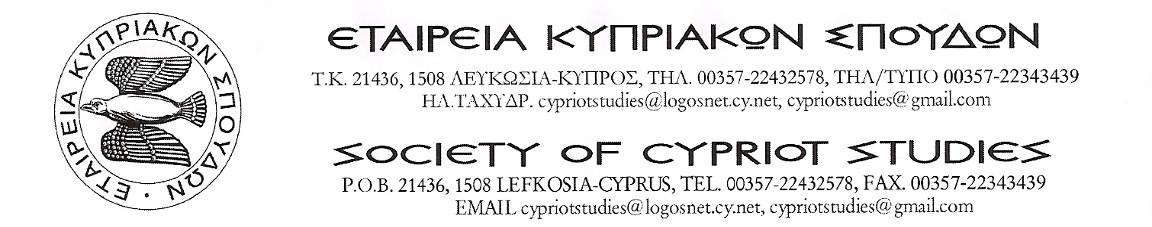 Αρ. Πρωτοκ. ...................Αρ. Αποδ. ........................Ημερομηνία/Date: ........................                                                                                            ΔΕΛΤΙΟΝ ΕΓΓΡΑΦΗΣ/ MEMBERSHIP FORMΌνομα/Name: ...............................................................................................................................................................................................Διεύθυνση/Address:....................................................................................................................................................................T.K.................................................................................................................................................................................................Τηλ/Tel.Number:.......................................................................      Τηλ/τυπο/Fax:......................................................Ηλ. Ταχ/Email.:........................................................................................ Ημερομ. Γενεθλίων ………………………Επάγγελμα/Work Position:..............................................................................................................................................................................................................................................................................................................................................................................Ακαδημαϊκοί Τίτλοι/Academic Title:.....................................................................................................................................................................................................................................................................................................................................................................................................................................................................................................................................................................Παρακαλώ όπως με εγγράψετε ως μέλος της Εταιρείας Κυπριακών Σπουδών. Αποδέχομαι ανεπιφύλακτα τους όρους του Καταστατικού. Εσωκλείστως διαβιβάζω το ποσόν των είκοσι πέντε ευρώ (€ 25) για δικαίωμα εγγραφής (€5) και ετήσια συνδρομή (€20). I wish to become a member of the Society of Cypriot Studies and I accept the terms of the statutes of the Society. Herewith I enclose the amount of twenty five euro (€25) for registration (€5) and annual subscription (€20). Επιτρέπω στην ΕΚΣ να δημοσιεύσει την ιδιότητα μου ως μέλους της Δεν επιτρέπω στην ΕΚΣ να δημοσιεύσει την ιδιότητα μου ως μέλους τηςΚαταθέσεις |DepositsΤράπεζα Κύπρου -Bank of Cyprus 0110-01-076037-00 ΙΒΑΝ: CY72 0020 0110 0000 0001 0760 3700, SWIFT/BIC: BCYPCY2NΠάντα να δηλώνετε το όνομά σας και αιτία: συνδρομή 2021Υπογραφή/Signature                                                                                Εισηγητές/Recommenders:..................................                                                                                  1 .....................................                                                                                                                2 ......................................